The Technical ManagerSingapore Common Criteria SchemeProduct Certification/ Technology Division5 Maxwell Road,MND Complex, #03-00, Tower BlockSingapore 069110Email:sccs@csa.gov.sg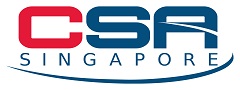 Certification Application Form Version 2.0General Terms and Conditions for CertificationScope of the CertificateThe issuance of a certificate means that the product/system meets the specified security requirements when it is operating in and subject to evaluation in the specified environment. It is also an indication that the evaluation has been performed according to the requirements and procedures of the Singapore Common Criteria Scheme (SCCS) as set out in SCCS publications as updated from time to time on the CSA web site at http://www.csa.gov.sg. The issuance of a certificate by CSA under the SCCS is neither a recommendation or representation by CSA that the product/system is fit for the use intended nor a guarantee that the product/system is free from any exploitable vulnerability. The certificate is not an endorsement of the product/system by CSA and no warranty or guarantee of the product/system is either express or implied. CSA is not liable for any loss or damage suffered by any party whatsoever and howsoever arising as a result of the use of the certified product/system or any representations made either by CSA or any other party in respect of the certified product/system. The issuance of the certificate does not discharge the sponsor/developer of the product from their legal responsibility in the event of any loss or damage arising from the use of the product/system.In addition, the security provided by the product is valid only if the usage complies with the recommendations stated in the certification report.CSA retains the absolute discretion to deny an application for the certificate or to suspend or withdraw a certificate any time after the issuance of a certificate. Obligations of the Sponsor/DeveloperThe sponsor/developer shall comply with the terms and conditions set out herein and in the SCCS publications, be responsible for defining the product/system and the security objectives of the product/system, and providing all the necessary evidence for the evaluation.The sponsor/developer may only advise the public that a product/system is certified after receiving a valid certificate. In any communication, the sponsor/developer shall:Not declare a product/system as certified while it is still undergoing evaluation;Declare a product/system as certified only for the scope given in the certificate; andImmediately cease any advertisement of the product/system as certified in the event of the certificate being revoked, suspended or withdrawn.The sponsor/developer shall hold harmless and indemnify CSA against all loss, damage or liability arising out of any claim or proceeding, whether brought by a third party or otherwise, relating to the certification of the  product/system or use of the certified product/system.Certification FeesCertification fees exclude the cost for evaluation which is negotiated commercially between the sponsor/developer and the independent Common Criteria Testing Laboratory (CCTL); and any other costs such as travel for site visit.The applicable certification fees are posted on CSA website.Scope of AgreementIn submitting this Certification Application Form, the sponsor/developer shall be deemed to have agreed to the terms and conditions set out herein and in SCCS publications (collectively “this Agreement”). CSA may amend the SCCS publications from time to time. You are bound by the latest versions of SCCS publications as updated from time to time on the CSA web site at http://www.csa.gov.sg. If you do not accept the amendments to the SCCS publications, your only recourse is to withdraw your application. Otherwise, you shall be deemed to have accepted the amendments. This Agreement shall be subject to, governed by and interpreted in accordance with Singapore law for every purpose. In the event of a dispute, no party shall proceed to litigation unless the parties have made reasonable efforts to resolve the same through mediation in accordance with the mediation rules of the Singapore Mediation Centre. The sponsor/developer agrees to submit to the exclusive jurisdiction of the Singapore courts.This Agreement forms the entire agreement between the sponsor/developer and CSA with respect to the matters stated in this Certification Application Form. The sponsor/developer shall not assign, transfer, sub-contract or delegate this Agreement or any right, duty or obligation without the prior consent of CSA. This Agreement is for the benefit of and binds the sponsor/developer and CSA and their successors.  Unless a party has waived its rights under this Agreement in writing, a party’s failure or neglect to enforce any of its rights under this Agreement shall not be deemed to be a waiver of that or any of its rights such that the party is prevented from any further exercise of the same or any other right. The invalidity, illegality or unenforceability of any part of this Agreement shall not affect the validity, legality and enforceability of the other parts of this Agreement.Nothing in this Agreement creates a joint venture, partnership, relationship of employment or agency between the sponsor/developer and CSA.  Neither the sponsor/developer nor CSA has authority to contract on behalf of or bind the other. The rights and remedies under this Agreement are cumulative and not exclusive of any other right or remedy provided by law or equity. No third party shall have any right to enforce any of the provisions of this Agreement under the Contracts (Right of Third Party) Act (Cap.53B).Sponsor DetailsSponsor DetailsCompany Name:Company Name:Address: Postal Code:       Fax No:Telephone No:AcceptanceAcceptanceAcceptanceAcceptanceAcceptanceAcceptanceWe wish to apply for the product to be certified under the SCCS. We declare that all information given in this application is true and correct and that we have not and will not wilfully omit or suppress any material facts.We wish to apply for the product to be certified under the SCCS. We declare that all information given in this application is true and correct and that we have not and will not wilfully omit or suppress any material facts.We wish to apply for the product to be certified under the SCCS. We declare that all information given in this application is true and correct and that we have not and will not wilfully omit or suppress any material facts.We wish to apply for the product to be certified under the SCCS. We declare that all information given in this application is true and correct and that we have not and will not wilfully omit or suppress any material facts.We wish to apply for the product to be certified under the SCCS. We declare that all information given in this application is true and correct and that we have not and will not wilfully omit or suppress any material facts.We wish to apply for the product to be certified under the SCCS. We declare that all information given in this application is true and correct and that we have not and will not wilfully omit or suppress any material facts.We confirm that we accept the terms and conditions for certification under the Singapore Common Criteria evaluation and certification Scheme (SCCS) set out in this Agreement.We confirm that we accept the terms and conditions for certification under the Singapore Common Criteria evaluation and certification Scheme (SCCS) set out in this Agreement.We confirm that we accept the terms and conditions for certification under the Singapore Common Criteria evaluation and certification Scheme (SCCS) set out in this Agreement.We confirm that we accept the terms and conditions for certification under the Singapore Common Criteria evaluation and certification Scheme (SCCS) set out in this Agreement.We confirm that we accept the terms and conditions for certification under the Singapore Common Criteria evaluation and certification Scheme (SCCS) set out in this Agreement.We confirm that we accept the terms and conditions for certification under the Singapore Common Criteria evaluation and certification Scheme (SCCS) set out in this Agreement.Authorised Signature & DateAuthorised Signature & DateName & DesignationCompany’s StampPurpose of Application+Purpose of Application+  New CertificationAssurance Continuity:	   Maintenance    Re-EvaluationCertified TOE details:	Version: 			ST reference: 			Certification ID:			Certification Date:Is the TOE associated with any Singapore Government Agency project?  Yes  	  No  If yes,  Agency name: Project name, Tender or RFP reference number: Is the TOE associated with any Singapore Government Agency project?  Yes  	  No  If yes,  Agency name: Project name, Tender or RFP reference number: Indicate if you are additionally applying for or have applied to the following: IMDA’s Accreditation@SGD programme (https://www.imda.gov.sg/industry-development/programmes-and-grants/startups/accreditation-at-sgd Enterprise Development Grant (EDG)(https:/spring.enterprisesg.gov.sg/Growing-Business/Grant/Pages/capability-development-grant.aspx) Indicate if you are additionally applying for or have applied to the following: IMDA’s Accreditation@SGD programme (https://www.imda.gov.sg/industry-development/programmes-and-grants/startups/accreditation-at-sgd Enterprise Development Grant (EDG)(https:/spring.enterprisesg.gov.sg/Growing-Business/Grant/Pages/capability-development-grant.aspx) Product/System InformationProduct/System InformationProduct/System Name: Product/System Name: Version: Product Category: Description: Description: PP/cPP Conformance:   Yes  PP/cPP name: PP/cPP version:   NoEvaluation Assurance Level:The developer shall provide justification for not claiming conformant to a PP/cPP:Developer shall implement flaw remediation procedures (ALC_FLR).Flaw Remediation (ALC_FLR) Level:Developer shall implement flaw remediation procedures (ALC_FLR).Flaw Remediation (ALC_FLR) Level:Is the TOE implemented using any third parties components / libraries?  No  YesThe developer is recommended to avoid using any third parties components or libraries for the implementation of the TOE, especially for the security enforcing functions. If third parties components are used, the developer shall possess sufficient knowledge of the source code and ensure that the full source code is made available for the evaluation. If third parties components/libraries are used (e.g. OpenSSL), please list the libraries/components and the version:Is the TOE implemented using any third parties components / libraries?  No  YesThe developer is recommended to avoid using any third parties components or libraries for the implementation of the TOE, especially for the security enforcing functions. If third parties components are used, the developer shall possess sufficient knowledge of the source code and ensure that the full source code is made available for the evaluation. If third parties components/libraries are used (e.g. OpenSSL), please list the libraries/components and the version:Is the TOE implemented with universal default password?   No  YesThe developer is required to provide a justification for the implementation of TOE with universal default password.The developer is highly recommended to avoid usage of any universal default password for the implementation of the TOE. If the TOE is implemented with universal default password, the TOE shall mandate users to change password during the provisioning phase. Is the TOE implemented with universal default password?   No  YesThe developer is required to provide a justification for the implementation of TOE with universal default password.The developer is highly recommended to avoid usage of any universal default password for the implementation of the TOE. If the TOE is implemented with universal default password, the TOE shall mandate users to change password during the provisioning phase. The Security Target (ST) must be submitted together with this application, reviewed and approved by the CSA Certification Body before the product can be accepted into the SCCS.For maintenance or re-evaluation, an Impact Analysis Report (IAR) must be provided. The Security Target (ST) must be submitted together with this application, reviewed and approved by the CSA Certification Body before the product can be accepted into the SCCS.For maintenance or re-evaluation, an Impact Analysis Report (IAR) must be provided. Company Contact for Evaluation DeliverablesCompany Contact for Evaluation DeliverablesCompany Contact for Evaluation DeliverablesName: Name: Name: Designation: Designation: Designation: Email: Local Phone No: Mobile Phone No: Local Fax No: Common Criteria Testing Laboratory (CCTL) DetailsCommon Criteria Testing Laboratory (CCTL) DetailsCCTL Name: CCTL Name: Address: Postal Code:              Fax No: Telephone No: CCTL ContactCCTL ContactCCTL ContactName: Name: Name: Designation: Designation: Designation: Email: Local Phone No: Mobile Phone No: Local Fax No: CCTL Declaration of Non-Conflict +CCTL Declaration of Non-Conflict +CCTL Declaration of Non-Conflict +CCTL Declaration of Non-Conflict +CCTL Declaration of Non-Conflict + 	We confirm that we and those of our staff included in the evaluation team for this project do not face a conflict of interests in carrying out this project and are able to conduct a fair and impartial evaluation of the Product/System Information identified in Section 5 of this form. 	We confirm that we and those of our staff included in the evaluation team for this project do not face a conflict of interests in carrying out this project and are able to conduct a fair and impartial evaluation of the Product/System Information identified in Section 5 of this form. 	We confirm that we and those of our staff included in the evaluation team for this project do not face a conflict of interests in carrying out this project and are able to conduct a fair and impartial evaluation of the Product/System Information identified in Section 5 of this form. 	We confirm that we and those of our staff included in the evaluation team for this project do not face a conflict of interests in carrying out this project and are able to conduct a fair and impartial evaluation of the Product/System Information identified in Section 5 of this form. 	We confirm that we and those of our staff included in the evaluation team for this project do not face a conflict of interests in carrying out this project and are able to conduct a fair and impartial evaluation of the Product/System Information identified in Section 5 of this form.OROROROROR	We enclose with this form full details of the interests, relationships and activities that may put us or our staff in a conflict of interest in carrying out this project.	We enclose with this form full details of the interests, relationships and activities that may put us or our staff in a conflict of interest in carrying out this project.	We enclose with this form full details of the interests, relationships and activities that may put us or our staff in a conflict of interest in carrying out this project.	We enclose with this form full details of the interests, relationships and activities that may put us or our staff in a conflict of interest in carrying out this project.	We enclose with this form full details of the interests, relationships and activities that may put us or our staff in a conflict of interest in carrying out this project.Authorised Signature & DateName & DesignationCompany’s StampCryptographyIs cryptography involved in any security function of the Target of Evaluation or any security requirement for the environment specified in the Security Target? No Yesas part of the TOE		as part of the environmentusing standard algorithms 	using non-standard algorithmsusing standard key length 	using non-standard key lengthassessment/certificate available according to [e.g. FIPS]  assessment/certification currently ongoing according to [e.g. FIPS] TOE shall be implemented with best practice cryptography algorithm(s) and standard key length. Explain briefly the key purpose and functionality of the cryptographic part:Publication and International Recognition of CertificatesPublication and International Recognition of CertificatesInternational recognition of the certificate requires the final version of the Security Target be published together with the Certification Report.With the CCRA, the Common Criteria certificate can be recognised by more than 20 countries in the world. This recognition is limited to cPP conformance or up to EAL2+ALC_FLR.International recognition of the certificate requires the final version of the Security Target be published together with the Certification Report.With the CCRA, the Common Criteria certificate can be recognised by more than 20 countries in the world. This recognition is limited to cPP conformance or up to EAL2+ALC_FLR.Do you wish that the certificate be recognised under the CCRA?Do you wish the ST to be ‘sanitized’ before publication? Provisional Evaluation Work Plan (EWP)The EWP shall outline the evaluation tasks to be performed according to the Common Evaluation Methodology for IT security evaluation (CEM). The following information shall be provided:The evaluation evidence to be submitted and its targeted date of delivery;The provisional evaluation workload; andA short description of the evaluation work to be carried out for each task, stating whether results from previous evaluations can be re-used or whether site activities must be performed.Application PackagePlease ensure the following are submitted. Refer to SCCS Publication #1 for details:Duly signed Certification Application Form (i.e. this form);Security Target;Provisional Evaluation Work Plan;Preliminary assessment by the CCTL; andThe binary package of the TOE.Applications with incomplete submission will be rejected.